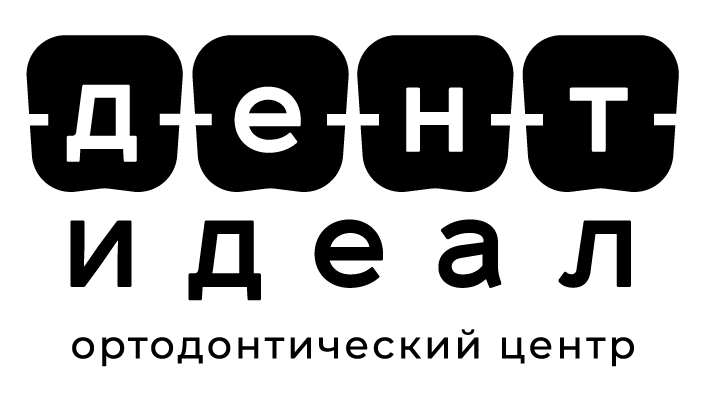 Редакция документа от 05.02.2024г.ДОВЕРЕННОСТЬНА ПОЛУЧЕНИЕ СПРАВКИ ОБ ОКАЗАННЫХ МЕДИЦИНСКИХ УСЛУГАХг. _______________________________________          (указать место выдачи доверенности)Я, ____________________________________________________________________________________________________(ФИО полностью, дата рождения)______________________________________________________________________________________________________(паспорт серия, номер, кем и когда выдан, код подразделения)______________________________________________________________________________________________________(паспорт серия, номер, кем и когда выдан, код подразделения)______________________________________________________________________________________________________(адрес регистрации по паспорту)доверяю _____________________________________________________________________________________________(ФИО полностью, дата рождения)______________________________________________________________________________________________________(паспорт серия, номер, кем и когда выдан, код подразделения)______________________________________________________________________________________________________(паспорт серия, номер, кем и когда выдан, код подразделения)______________________________________________________________________________________________________(адрес регистрации по паспорту)______________________________________________________________________________________________________(контактный телефон)заказать и получить справки об оказанных медицинских услугах в: ООО «Ортодонтический центр «ДентИдеал»ООО «Ортодонтический центр «ДентИдеал Плюс»ООО «ДентИдеал Центр»ООО «ДентИдеал Озерки»ООО «ДентИдеал Люкс»ООО «ДентИдеал XXI»ИП Шулькина Наталия МихайловнаИП Кутергина Клара Александровназа период:________________г.________________г.________________г.а также расписаться в получении указанных справок.Доверенность выдана сроком на ___________________________________________без права передоверия.                        (указать срок доверенности: не менее 2 месяцев и не более 3 лет)Подпись доверенного лица _____________________ /_____________________________________/ подтверждаю.(подпись)                                 (Фамилия ИО)________________________________________________________________________/_____________________/(ФИО полностью)                                                                                                                     (подпись)Дата:________________________________